Cais Llety Cronfa Ariannol Wrth Gefn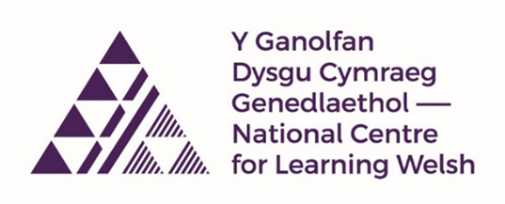 Financial Contingency Fund Accommodation ApplicationAm y tro cyntaf eleni, mae cymorth ariannol ar gael ar gyfer costau llety cyrsiau haf 2024. Bydd rhaid i chi lenwi’r ffurflen gais am gymorth ariannol llety cwrs haf erbyn 22 Ebrill 2024. Dim ond llety sydd yn cael ei drefnu gyda’n Darparwyr sydd yn gymwys.Byddwn yn asesu’r ceisiadau yn unol a’r polisi Cronfa Ariannol Wrth Gefn.Byddwn yn eich hysbysu os yw eich cais wedi bod yn llwyddiannus.Bydd angen i chi archebu a thalu’n llawn am y llety. Yn dilyn y cwrs, bydd angen i chi lenwi’r Ffurflen Gais Cronfa Ariannol Wrth Gefn, a byddwch yn derbyn ad-daliad. Bydd posib i chi hawlio am gostau eraill ar y cais hefyd, megis costau teithio, costau cwrs lyfrau ag ati.Bydd posib i ni warantu’r swm ad-dal ar gyfer y llety o flaen llaw, ond nid unrhyw swm arall.Os na fyddwch wedi mynychu’r cwrs yn llawn, ni fydd yr ad-daliad llety yn cael ei warantu.For the first time this year, financial support is available for summer 2024 course accommodation costs.You need to complete the application for summer course accommodation financial support by 22 April 2024.Only accommodation arranged with our Providers is eligible.We will assess the applications in accordance with the Financial Contingency Fund policy.We will notify you if your application has been successful.You will need to book and pay in full for the accommodation. Following the course, you will need to complete the Financial Contingency Fund Application Form, and you will receive a reimbursement. You will also be able to claim for other costs on the application, such as travel costs, book course costs etc.We will be able to guarantee the reimbursement amount for the accommodation in advance, but not any other amount.If you have not attended the course in full, accommodation reimbursement will not be guaranteed.CAIS AM LETY CWRS HAFSUMMER COURSE ACCOMMODATION APPLICATIONRhowch fanylion pellach i egluro unrhyw ateb uchod, gan gynnwys eglurhad am y ystyriaethau ariannol, i gefnogi’ch cais. Please provide further details to clarify any of the above answers, including explanation of the financial considerations faced, to support your application.Anfonwch eich cais wedi'i gwblhau erbyn 22 Ebrill 2024Please send your completed application by the 22 April 2024 cyllid@dysgucymraeg.cymruneu /  or Swyddog Trefniadaeth, Y Ganolfan Dysgu Cymraeg Genedlaethol, Y Llwyfan, Heol y Coleg, Caerfyrddin, SA31 3EQhttps://dysgucymraeg.cymru/cymorth/cronfa-ariannol/https://learnwelsh.cymru/support/financial-support/Gwybodaeth Dysgwr  Learner DetailsGwybodaeth Dysgwr  Learner DetailsGwybodaeth Dysgwr  Learner DetailsGwybodaeth Dysgwr  Learner DetailsGwybodaeth Dysgwr  Learner DetailsGwybodaeth Dysgwr  Learner DetailsEnw Llawn Full NameFull NameCyfeiriad  AddressAddressTref/Dinas  Town/CityTown/CitySir  CountyCountyCod Post  Post CodePost CodeRhif Ffôn  Phone NumberPhone NumberE-bost  E-mailE-mailDyddiad Geni Date of BirthDate of BirthManylion Cwrs  Course DetailsManylion Cwrs  Course DetailsManylion Cwrs  Course DetailsManylion Cwrs  Course DetailsManylion Cwrs  Course DetailsDarparwr Cwrs  Darparwr Cwrs  Course ProviderCourse ProviderCyfeirnod y Cwrs Cyfeirnod y Cwrs Course Reference NumberCourse Reference NumberLleoliad y CwrsLleoliad y CwrsCourse LocationCourse LocationDyddiad Dechrau’r CwrsDyddiad Dechrau’r CwrsCourse Start DateCourse Start DateDyddiad Gorffen y CwrsDyddiad Gorffen y CwrsCourse End DateCourse End DateMeini prawf cymhwysedd Eligibility criteriaMeini prawf cymhwysedd Eligibility criteriaCadarnhaf fod y canlynol yn berthnasol i mi: (rhaid i chi gadarnhau pob datganiad i fod yn gymwys)I confirm that the following apply to me: (you must confirm all statements to be eligible)Cadarnhaf fod y canlynol yn berthnasol i mi: (rhaid i chi gadarnhau pob datganiad i fod yn gymwys)I confirm that the following apply to me: (you must confirm all statements to be eligible)Basai’n anodd cael mynediad i’n hastudiaethau heb gymorth gan y Gronfa achos fod ystyriaethau ariannol yn rhwystr It would be difficult to access my studies without support from the Fund due to financial considerations being a barrier Rwyf wedi cofrestru ar gwrs Dysgu Cymraeg gydag un o Ddarparwyr Y Ganolfan Dysgu Cymraeg GenedlaetholI have registered for a learning Welsh course with one of the National Centre for Learning Welsh providersRwyf yn 16 mlwydd oed neu hŷn ar 31 Awst 2023I am 16 years old, or older, on 31 August 2023Rwyf yn breswylydd sefydlog, cyfreithiol, yn y DU, a hynny ers o leiaf 3 blynedd; neu rwyf yn cwrdd â'r amodau preswylio yn y Canllaw Cymhwysedd Dysgwyr ar gyfer cyllid ôl-16 I am a settled, legal, UK resident for at least 3 years; or I meet the conditions of residence in the Learner Eligibility Guide for post-16 fundingGwybodaeth bellach Further informationGwybodaeth bellach Further informationTiciwch unrhyw flwch sy'n berthnasol i chi: Please tick any box that applies to you:Ticiwch unrhyw flwch sy'n berthnasol i chi: Please tick any box that applies to you:Rwyf wedi fy nghofrestru yn anablI am registered disabledRwyf yn rhiant gydag anghenion gofal plant (plant o dan 18 mlwydd oed)A parent with childcare needs (children under 18 years old)Rwyf yn rhiant sengl gydag anghenion gofal plant (plant o dan 18 mlwydd oed) A single parent with childcare needs (children under 18 years old)Rwyf yn ofalwyr, wedi derbyn gofal, neu ar brawf, neu ddysgwr yr ystyrir eu bod o dan risg am reswm arall A carer; have been in care, on probation or are otherwise considered at riskRwyf ar incwm isel (gall hyn gynnwys rhai ddim yn gymwys i gael cymhorthdal incwm neu ddysgwyr o deuluoedd ar incwm isel) On low income, including learners who do not qualify for income support, or students from low income familiesYn wynebu anawsterau ariannol penodol oherwydd na fydd y teulu yn derbyn elfen plant y credyd cynhwysol ar 1 Medi sy’n dilyn eu penblwydd yn 19 Facing particular financial difficulties because their families will cease to receive the children element of universal credit as of the 1st September following their 19th birthdayYn preswylio mewn ardal â lefel gyffredinol o 190 neu is yn ôl rhestr sgorio WIMD y Llywodraeth (Defnydd Swyddfa yn unig) Resident in an area with an overall ranking of 190 or less according to the latest Welsh Index of Multiple Deprivation (Office Use only)WYTHNOSDARPARWR LLETYLLEOLIAD LLETYDISGRFIADNIFER O NOSWEITHIAUPRIS Y NOSONCOSTWEEKACCOMMO-DATION PROVIDERACCOMMO- DATION LOCATIONDESCRIPTIONNUMBER OF NIGHTSPRICE PER NIGHTCOST1234CYFANSWM HAWLIAD MEWN EGWYDDOR     TOTAL CLAIM IN PRINCIPLECYFANSWM HAWLIAD MEWN EGWYDDOR     TOTAL CLAIM IN PRINCIPLECYFANSWM HAWLIAD MEWN EGWYDDOR     TOTAL CLAIM IN PRINCIPLECYFANSWM HAWLIAD MEWN EGWYDDOR     TOTAL CLAIM IN PRINCIPLECYFANSWM HAWLIAD MEWN EGWYDDOR     TOTAL CLAIM IN PRINCIPLE£Datganiad Dysgwr Learner DeclarationDatganiad Dysgwr Learner DeclarationDatganiad Dysgwr Learner DeclarationCadarnhaf fod yr wybodaeth ar y ffurflen hon yn gywir a chyflawn a chytunaf y gall Y Ganolfan Dysgu Cymraeg Genedlaethol ofyn am wybodaeth bellach angenrheidiol mewn perthynas a’r cais.Cadarnhaf fod yr wybodaeth ar y ffurflen hon yn gywir a chyflawn a chytunaf y gall Y Ganolfan Dysgu Cymraeg Genedlaethol ofyn am wybodaeth bellach angenrheidiol mewn perthynas a’r cais.Cadarnhaf fod yr wybodaeth ar y ffurflen hon yn gywir a chyflawn a chytunaf y gall Y Ganolfan Dysgu Cymraeg Genedlaethol ofyn am wybodaeth bellach angenrheidiol mewn perthynas a’r cais.I confirm that the information on this form is correct and complete, and that I understand that The National Centre for Learning Welsh can ask for additional information in relation to the claim.I confirm that the information on this form is correct and complete, and that I understand that The National Centre for Learning Welsh can ask for additional information in relation to the claim.I confirm that the information on this form is correct and complete, and that I understand that The National Centre for Learning Welsh can ask for additional information in relation to the claim.Enw NameLlofnod SignatureDyddiad Date